.CROSS STEP, SIDE ROCK CROSS, SIDE, TOGETHER, SIDE, COASTER STEP, STEP FORWARD¼ TURN LEFT, POINT RIGHT, 1 ½ BACKWARD TURN, SAILOR STEP TWICEHIP SHUFFLE FORWARD TWICE, REPLACE WEIGHT, STEP BACK, SHUFFLE BACKPOINT BACK, ¾ TURN, SIDE SHUFFLE, CROSS ROCK, ¾ TURN BALL CHANGEREPEATTAGWhen Dancing to I'm Alive by Celine Dion - at the end of the 7th wall you need to do the following 4 count tag:TOUCH, HIP BUMPSCreepin' Up On You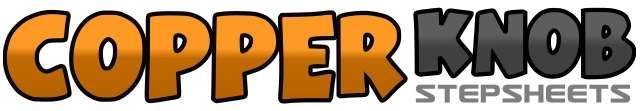 .......Count:32Wall:4Level:Improver.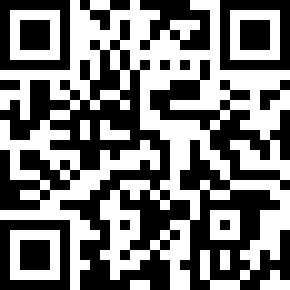 Choreographer:Stephen Sunter (UK)Stephen Sunter (UK)Stephen Sunter (UK)Stephen Sunter (UK)Stephen Sunter (UK).Music:Creepin' Up On You - Darren HayesCreepin' Up On You - Darren HayesCreepin' Up On You - Darren HayesCreepin' Up On You - Darren HayesCreepin' Up On You - Darren Hayes........1Cross step left over right2&3Rock out to right, replace weight to left, cross step right over left4&5Left side shuffle on left, right next to left, left to left6&7Step back right, left next to right, step forward right8Step forward left, (start to make a ¼ turn to left)9Complete a ¼ turn left pointing right to side (prep your body left)10-11-12Make 1 ½ turn back using the right toe to help push you round13&14Step right behind left, left to left, right in place15&16Step left behind right, right to right, left in place17&18Shuffle forward right leading with right hip: right, left, right19&20Shuffle forward left leading with you left hip: left, right, left21-22Replace weight to right, step back left23&24Shuffle back right, left, right25-26Point left toe back, make a ¾ turn left on ball of right foot27&28Left side shuffle on left, right, left29-30Cross rock right over left, replace weight to left31Make ¼ turn right, stepping forward right&Continue to make another ½ turn right touching ball of left foot next to right32Replace weight to right foot1-4Tough left next to right, bump hips right, left, right